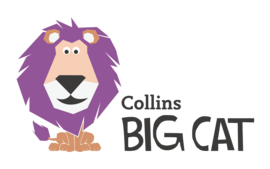 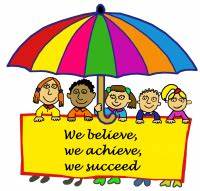 Collins Big Cat books Dear Parents/Carers,From early phonics development to fluency, Collins Big Cat is a whole-school programme that provides complete support for primary reading. It delivers effective phonics with fully decodable books, expertly aligned to Letter and Sounds and foster a love of reading with hundreds of levelled readers to support guided, independent and whole class reading.We teach reading at our school to ensure our children become Passionate, Proficient and Prepared. Passionate about reading with a developing love for books of all types, from a variety of authors and cultures to inspire, entertain and inform.Proficient readers as a result of a rigorous analysis of reading and phonic abilities leading to regular access to books which improve decoding and fluency skills.Prepared for the world they inhabit in the 21st century, prepared to use a love of learning to develop skills with a determination to fulfil ambitions and dreams, recognising and appreciating diversity in the world and fully equipped to play an active part in society. Using Big Cat BooksFollowing an analysis of phonic ability, our children are assigned access to stimulating texts which the children access to develop their decoding and fluency skills. They are to be frequently access and require the children to read these books with an adult out loud. The intention is to improve how well and how quickly a book is read so you may find that these texts are quite easy to read. Books can be read in any order but it is recommended that once a book is started then it is completed before starting a new one. Please do try and find an opportunity to listen your child read. Be supportive and encouraging. Older children need to be heard as well. Our school offer rewards and incentives and we are here to help. Some children may require extra encouragement and support so please don’t hesitate to call. If we work together, we can help your child achieve their potential.Mr CusworthEnglish Subject LeadBakewell Methodist Junior School